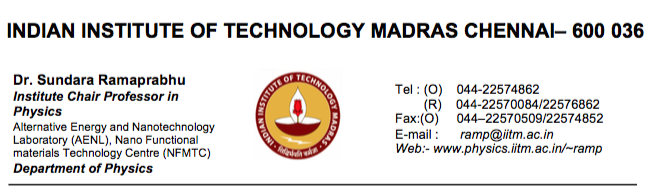   Dear Sir/Madam,On behalf of the Indian Institute of Technology Madras, offers are invited for the supply of Multichannel Electrochemical workstation conforming to the specifications given in (Annexure-I):Instructions to the Bidder(i)	Preparation of Bids: - The Limited tenders should be submitted under two-bid system (i.e.) Technical bid and Financial bid.(ii)	Delivery of the tender: - The tender shall be sent to the below-mentioned addresses either by post or by courier so as to reach the following address before the due date and time specified in our Schedule:Dr. S Ramaprabhu, Department of Physics, IIT Madras-600 036.(iii)	Opening of the tender: - The offer/Bids will be opened by a committee duly constituted for this purpose.   The technical bids will be opened first and it will be examined by a technical committee which will decide the suitability of the bid as per our specifications and requirements. The bidders if interested may participate on the above mentioned tender opening date and time. In respect of opening of financial bid, those bidders who are technically qualified only will be called for.(iv)     Prices: - The price should be quoted in net per unit (after breakup) and must include all packing and delivery charges to various Departments/Centres/Institutions. The offer/bidshould be exclusive of taxes and duties, which will be paid by the purchaser as applicable. However the percentage of tax & duties should be clearly indicated.The price should be quoted without custom duty and excise duty, since I.I.T. Madras is exempt from payment of excise duty, and the custom duty will be paid at concessional rate against duty exemption certificate.In case of import supply, the price should be quoted on EX-WORKS and CIP basis indicating the mode of shipment.(v)      Agency Commission: -    Agency commission, if any, will be paid to the Indian agents in Rupees   on   receipt   of   the   equipment   and   after   satisfactory  installation.      Agency Commission will not be paid in foreign currency under any circumstances. The details should be explicitly shown in Tender even in the case of ‘Nil’ commission. The tenderer should indicate the percentage of agency commission to be paid to the Indian agent.  The foreign  Principal  should  indicate  about  the  percentage  of  payment  and  it  should  be included in the originally quoted basic price, if any.(vi)     Terms of Delivery: - The item should be supplied to our Departments as per Purchase Order.  In case of import supply, the item should be delivered at the cost of the supplier to our Institution.  The Installation/Commissioning should be completed as specified in our important conditions.(vii)    Technical Bid Opening: The technical bid will be opened on 9th January 2017 at 4.00 p.m. at the Conference room, Department of Physics, IIT Madras and the financial bids of those tenders who are technically qualified will be opened at a later date under intimation tothem.(viii)   IIT Madras reserves the full right to accept / reject any tender at stage without assigning any reason.Yours sincerely,Important Conditions of the tenderSCHEDULE1.   The due date for the submission of the tender is 06.01.2017, 5:00 p.m.2.   The offers / bids should be submitted in two bids systems (i.e.) Technical bid and Financial bid.  The  Technical  bid  should  consist  of  all  technical  details  /  specifications  only.    The Financial bid should indicate item-wise price for each item and it should contain all Commercial Terms and Conditions including Taxes, transportation, packing & forwarding, installation, guarantee, payment terms, pricing terms etc.  The Technical bid and Financial bid should be put in separate covers and sealed.  Both the sealed covers should be put in a bigger cover. The Limited Tender for supply of “Multichannel Electrochemical workstation” should be written on the left side of the Outer bigger cover and sealed.3.   EMD: - EMD should be at 2% (two percent) of the tender value quoted by the bidder.  The EMD  should  be  included  in  the  Financial  bid  which  will  not  be  opened  for  Technical evaluation.  Enclosing the EMD in the Technical bid will automatically disqualify the tenderer. EMD should be in the form of DD in favour of “The Registrar, Indian Institute of Technology Madras” and payable at Chennai. The tender without EMD would be considered as UNRESPONSIVE and REJECTED. Photo/FAX copies of the Demand Draft/Banker’s pay orders will not be accepted.  No interest will be paid for the EMD and the EMD (Bid Security) will be refunded to the successful bidder on receipt of Performance Security.4.   Performance Security:- The successful bidder should submit Performance Security for an amount  of  5%  of  the  value  of  the  contract/supply.  The  Performance  Security  may  be furnished in the form of an Account Payee DD, FD Receipt from the commercial bank, Bank Guarantee from any nationalized bank of India will be an acceptable.Only  after  submission  of  Performance  Security,  Purchase  Order/Work  Order  will  be released / L.C will be opened.Performance Security in the form of Bank Guarantee:-  Incase the successful bidder wishes to submit Performance Security in the form of Bank Guarantee, the Bank Guarantee should be routed through the Beneficiary Bank to the end user bank. Otherwise, the Indian Agent of the foreign vendor has to submit a Bank Guarantee from a Nationalized Bank of India.The  Bank  Guarantee  should remain  valid for a period  of  sixty  days  beyond the date  of completion of all contractual obligations of the supplier including the warranty obligations.5.      If an Indian agent is involved, the following documents must be enclosed:Foreign principal’s proforma invoice indicating the commission payable to the Indian Agentand nature of after-sales service to be rendered by the Indian Agent.	Copy  of  the  agency  agreement  with  the  foreign  principal  and  the  precise relationship between them and their mutual interest in the business.    The enlistment of the Indian agent with Director General of Supplies & Disposalsunder the Compulsory Registration Scheme of Ministry of Finance.6.   The offer/bids should be sent only for a machine that is available in the market and supplied to a number of customers (renowned research/academic institutes in India and abroad). A list of customers in India and abroad with details must accompany the quotations. The bidder should have supplied at least one renowned research/academic institute in India. Quotations for a prototype machine will not be accepted.7.   Original catalogue (not any photocopy) of the quoted model duly signed by the principals must accompany the quotation in the Technical bid.  No prices should ever be included in the Technical bid.8.   Documentary proof for the claimed position and repetition accuracies must be obtained from the principals and submitted along with the relevant pages of the standards.9.   Compliance or Confirmation report with reference to the specifications and other terms &conditions should also be obtained from the principal.10. Validity: Validity of Quotation not less than 90 days from the due date of tender.11. Delivery Schedule:- The tenderer should indicate clearly the time required for delivery of the item.  In case there is any deviation in the delivery schedule, liquidated damages clause will be enforced or penalty for the delayed supply period will be levied.12. Risk Purchase Clause:- In the event of failure of supply of the item/equipment within the stipulated delivery schedule, the purchaser has all the right to purchase the item/equipment from other sources on the total risk of the supplier under risk purchase clause.13. Payment:-  No  Advance  payment  will  be  made  for  Indigenous  purchase.    However  90% Payment against Delivery and 10% after installation are agreed to wherever the installation is involved.  In case of import supplies the payment will be made only through 100% Letter of Credit  i.e.  (90%  payment  will  be  released  against  shipping  documents  and  10%  after successful installation wherever the installation is being done).14. Advance  Payment:-  No  advance  payment  is  generally  admissible.  In case  of  specific percentage  of  advance  payment  is  required,  the  Foreign  Vendor  has  to  submit  a  BankGuarantee equal to the amount of advance payment and it should be routed through the Beneficiary Bank to the end user Bank. Otherwise, the Indian Agent of the foreign vendor has to submit a Bank Guarantee through a Nationalized Bank of India.15. On-site Installation: - The equipment or machinery has to be installed or commissioned by the successful bidder within 15 to 20 days from the date of receipt of the item at site of IIT Madras. Installation should be done by the successful bidder in free of cost.16. Warranty/Guarantee: - The offer should clearly specify the warranty or guarantee period for the machinery/equipment. Any extended warranty offered for the same has to be mentioned separately. (for more details please refer our Technical Specifications). At least one year warranty from the date of installation.17. Late offer: - The offers received after the due date and time will not be considered.   The Institute shall not be responsible for the late receipt of Tender on account of Postal, Courier or any other delay.18. Acceptance and Rejection: - I.I.T. Madras has the right to accept the whole or any part of theTender or portion of the quantity offered or reject it in full without assigning any reason.19. Do not quote the optional items or additional items unless otherwise mentioned in theTender documents / Specifications.20. Disputes and Jurisdiction: - Any legal disputes arising out of any breach of contract pertaining to this tender shall be settled in the court of competent jurisdiction located within the city of Chennai in Tamil Nadu.21.  All Amendments, time extension, clarifications etc., will be uploaded on the website only and will not be published in newspapers. Bidders should regularly visit the above website to keep themselves updated. No extension in the bid due date/ time shall be considered on account of delay in receipt of any document by mail.Acknowledgement:-  It  is  hereby  acknowledged  that  the  tenderer  has  gone  through  all  the conditions mentioned above and agrees to abide by them.SIGNATURE OF TENDERER ALONG WITH SEAL OF THE COMPANY WITH DATESPECIFICATIONS FOR MULTICHANNEL ELECTROCHEMICAL WORKSTATION Multichannel Electrochemical workstation 16 Independent channels with following specifications: Battery testing voltage range: 0-10V batteries Voltage measurement Resolution : 50uV or less Applied Current: +/- 100uA to +/- 1.5A with 4-5 ranges between these current range. Current resolution: 3 nA or less All the  16  channels  require  EIS facilityEIS freq. Range: 10 mHz to 10KHZ with automated sweep facility for the entire frequencyComplete battery cycling software facility (Cyclic Voltammetry, Chrono Amperometry, Chrono Potentiometry , Chrono Coulometry, I-V measurment)EIS measurement with GEIS, PEIS techniques and analysis. Columbic Efficiency factor determination facility Columbic efficiency determination facility is required to estimate the lifetime of a battery.Facility required to study the phase transformations during the use of the battery.Software facility required to predict the lifetime of battery.Cell cables (~2.5 meteres) should be provided for all the16 channels.Coin cell holders which can be plugged directly to the Instrument should be provided for all the 16channels.Desktop  computer  for Instrument control  and Laptop  with i-5 Processor, 4GB RAM, 500 GB HDD, 21’’ Windows 7 Home Basic should be supplied along with the Instrument.Minimum warranty must be 2 years.